.OMORODION AIMALOHI LAURETTATEACHERAddress BENIN CITY, EDO STATE, 234Phone 07034414256E-mail laurettaomorodion4christ@yahoo.comProgress reporting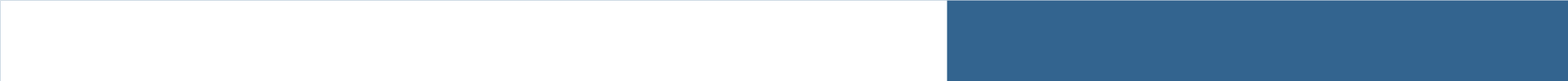 GoodGroup and individual instruction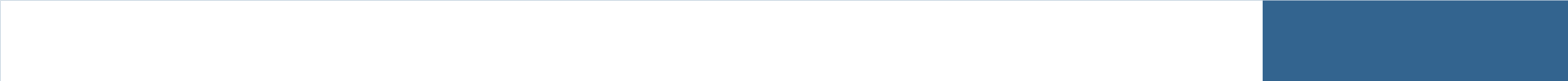 Very GoodSecondary educationVery GoodCurriculum DevelopmentVery GoodClassroom managementVery GoodAcademic advisementVery GoodStudent records managementVery GoodMicrosoft Office Packages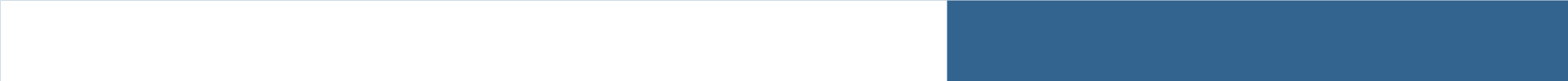 GoodCommunicationGoodGood Team BuildingGoodAcademic research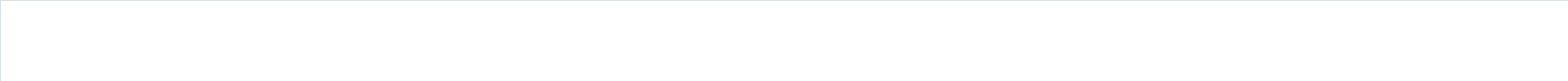 ExcellentStudent counselingVery GoodEnglishVery GoodOraGoodYorubaGoodPassionate Teacher with more than 10 years of experience developing and implementing diverse curriculums covering wide range of subjects. Highly skilled at motivating students through positive encouragement and reinforcement of concepts via interactive classroom instruction and observation. Successful in helping students develop strong literacy, numeracy, social and learning skills.Pastor Paul AmoenPastor in charge of RCCG ROSE OF SHARON AREA0803 674 6523Mrs UsiomoifoPrincipal Iyekogba Garmmar School Senior0805 547 7859MR A. A. ADENUGBADepartment of Banking & FinanceCRAWFORD UNIVERSITY, IGBESA, OGUN-STATE.07062564524